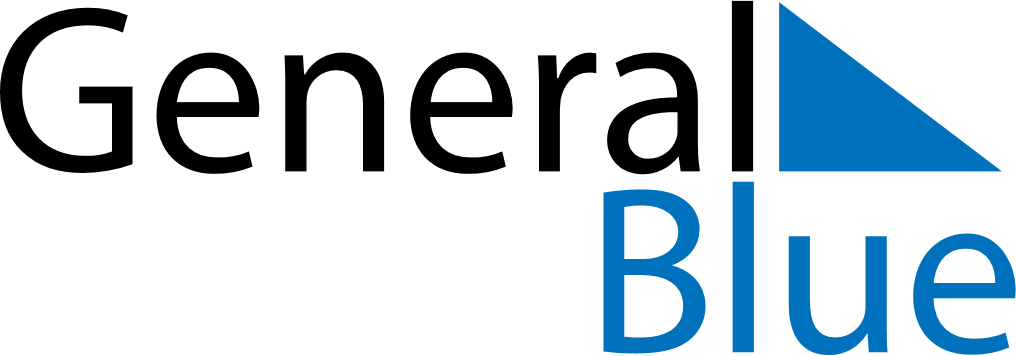 April 2024April 2024April 2024April 2024April 2024April 2024Colfontaine, Wallonia, BelgiumColfontaine, Wallonia, BelgiumColfontaine, Wallonia, BelgiumColfontaine, Wallonia, BelgiumColfontaine, Wallonia, BelgiumColfontaine, Wallonia, BelgiumSunday Monday Tuesday Wednesday Thursday Friday Saturday 1 2 3 4 5 6 Sunrise: 7:20 AM Sunset: 8:16 PM Daylight: 12 hours and 55 minutes. Sunrise: 7:18 AM Sunset: 8:17 PM Daylight: 12 hours and 59 minutes. Sunrise: 7:16 AM Sunset: 8:19 PM Daylight: 13 hours and 3 minutes. Sunrise: 7:14 AM Sunset: 8:21 PM Daylight: 13 hours and 7 minutes. Sunrise: 7:11 AM Sunset: 8:22 PM Daylight: 13 hours and 10 minutes. Sunrise: 7:09 AM Sunset: 8:24 PM Daylight: 13 hours and 14 minutes. 7 8 9 10 11 12 13 Sunrise: 7:07 AM Sunset: 8:25 PM Daylight: 13 hours and 18 minutes. Sunrise: 7:05 AM Sunset: 8:27 PM Daylight: 13 hours and 22 minutes. Sunrise: 7:03 AM Sunset: 8:29 PM Daylight: 13 hours and 25 minutes. Sunrise: 7:01 AM Sunset: 8:30 PM Daylight: 13 hours and 29 minutes. Sunrise: 6:58 AM Sunset: 8:32 PM Daylight: 13 hours and 33 minutes. Sunrise: 6:56 AM Sunset: 8:33 PM Daylight: 13 hours and 36 minutes. Sunrise: 6:54 AM Sunset: 8:35 PM Daylight: 13 hours and 40 minutes. 14 15 16 17 18 19 20 Sunrise: 6:52 AM Sunset: 8:37 PM Daylight: 13 hours and 44 minutes. Sunrise: 6:50 AM Sunset: 8:38 PM Daylight: 13 hours and 48 minutes. Sunrise: 6:48 AM Sunset: 8:40 PM Daylight: 13 hours and 51 minutes. Sunrise: 6:46 AM Sunset: 8:41 PM Daylight: 13 hours and 55 minutes. Sunrise: 6:44 AM Sunset: 8:43 PM Daylight: 13 hours and 58 minutes. Sunrise: 6:42 AM Sunset: 8:44 PM Daylight: 14 hours and 2 minutes. Sunrise: 6:40 AM Sunset: 8:46 PM Daylight: 14 hours and 6 minutes. 21 22 23 24 25 26 27 Sunrise: 6:38 AM Sunset: 8:48 PM Daylight: 14 hours and 9 minutes. Sunrise: 6:36 AM Sunset: 8:49 PM Daylight: 14 hours and 13 minutes. Sunrise: 6:34 AM Sunset: 8:51 PM Daylight: 14 hours and 16 minutes. Sunrise: 6:32 AM Sunset: 8:52 PM Daylight: 14 hours and 20 minutes. Sunrise: 6:30 AM Sunset: 8:54 PM Daylight: 14 hours and 23 minutes. Sunrise: 6:28 AM Sunset: 8:56 PM Daylight: 14 hours and 27 minutes. Sunrise: 6:26 AM Sunset: 8:57 PM Daylight: 14 hours and 30 minutes. 28 29 30 Sunrise: 6:24 AM Sunset: 8:59 PM Daylight: 14 hours and 34 minutes. Sunrise: 6:23 AM Sunset: 9:00 PM Daylight: 14 hours and 37 minutes. Sunrise: 6:21 AM Sunset: 9:02 PM Daylight: 14 hours and 41 minutes. 